Тема: Антропогенез и его движущие силыЦель урока:  Раскрыть движущие силы антропогенеза: биологические и социальные; сформировать знания об этапах эволюции человека, о развитии трудовых навыков и общественных отношениях на разных этапах антропогенеза.Основные понятия: АнтропогенезОборудование:  Учебники, слайдыХод урокаОрганизационный момент. Опрос домашнего задания:Типы питания.Перечислить периоды развития жизни на Земле. Охарактеризовать Архейскую и Протерозойскую эры.Охарактеризовать Палеозойскую, Мезозойскую и Кайназойскую эры.Увязка: Сегодня на уроке мы изучим историю развития и становления человека современного Homo sapiens.Изучение нового материала:Антропогенез означает процесс происхождения и формирования человека. В основе современных представлений о происхождении человека лежит концепция, в соответствии с которой человек вышел из мира животных, причем первые научные доказательства в пользу этой концепции были представлены Чарльз Дарвином в его труде «Происхождение человека и половой отбор» (1871). Ученые считают, что от какой-то группы дриопитеков (вымершей группы высших обезьян) начинается эволюционная линия гоминид.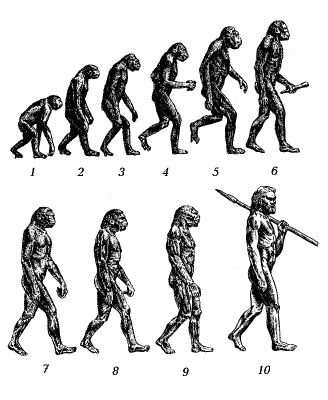 Давайте составим схему этапов развития человека.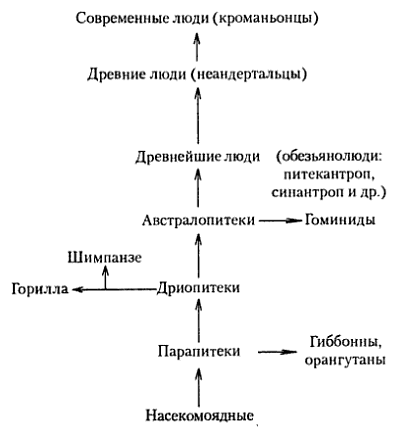 А теперь все занесем в таблицу и изучим более подробно.Основные этапы развития человека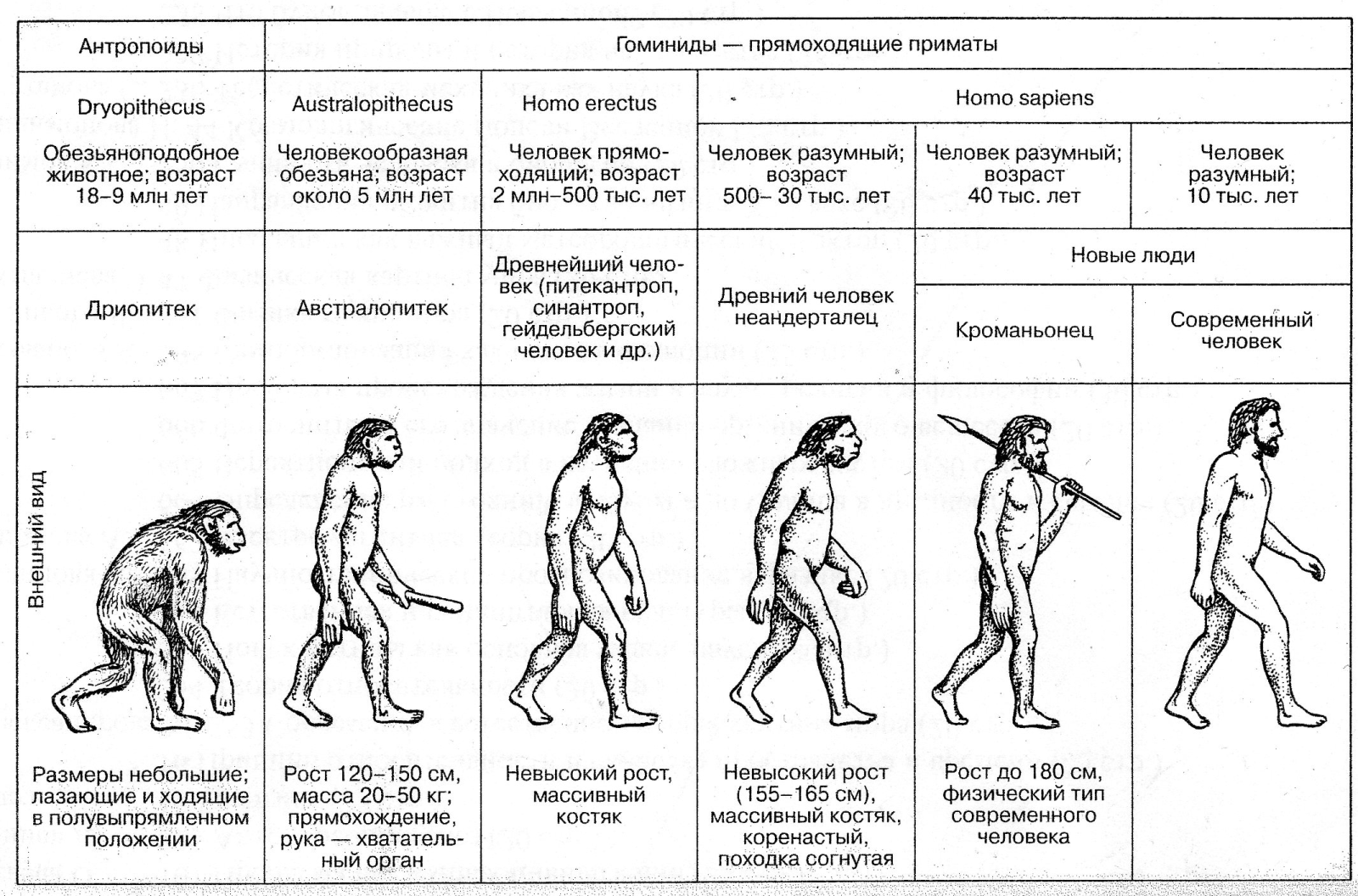 Нельзя утверждать, что человек произошел от человекообразной обезьяны. Развитие человека и человекообразных обезьян – это не последовательные ступени, а параллельные ветви эволюции, расхождение между которыми в эволюционном плане очень глубокое. То есть, у человека и современных человекообразных обезьян был общий предок. Далее их эволюционное развитие пошло по пути дивергенции (расхождения признаков, накопления различий), в связи с приспособлением к конкретным и различным условиям существования.Черты сходства и отличия человека и человекообразных обезьян.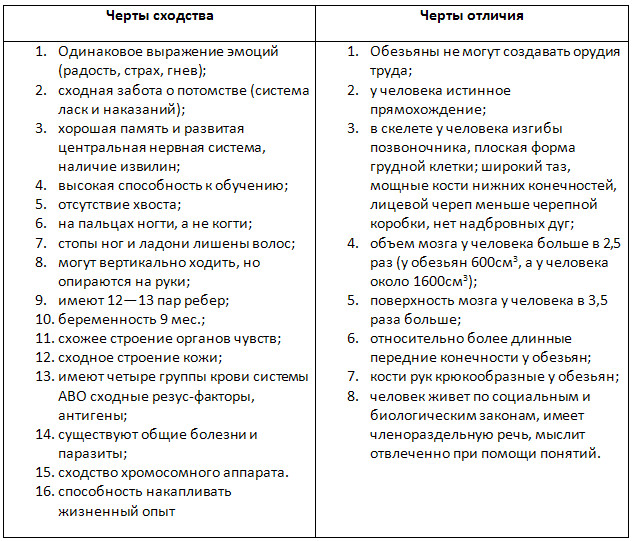 В антропогенезе важная роль принадлежит не только биологическим факторам (изменчивость, наследственность, отбор), но и социальным (речь, накопленный опыт трудовой деятельности и общественного поведения). Особенности человека, обусловленные социальными факторами, не фиксируются генетически и передаются не по наследству, а в процессе воспитания и обучения. 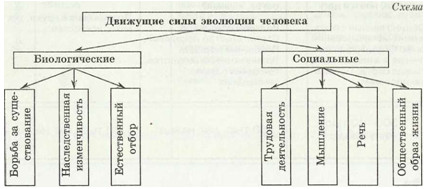 Закрепление нового материала:    по узловым вопросам.Домашнее задание:  Антропогенез (стр. 153- 156)